E-MARKETING ACKNOWLEDGEMENTS FOR RECEIPT OF THE HOLY QURAN AND OTHER ISLAMIC RESOURCESVol. 3From the Archive of Dr Umar AzamManchester, UKDecember 2011
I have received but the softcopy of Holy Quran you sent in pdf via this subjectFwd: THE HOLY QURAN PDF FILE IS ATTACHED AND SEE LINK TO THE ISLAMIC CALENDAR FOR 1433 A.H.‏ is not openeing .....................aoaThanks for the Islamic data – Jazakamulah KhairregardsKhawar........................................Wa SalamThanks i am receiving mailsMuhammad Ibrahim........................................Re: Fwd: THE ENGLISH TRANSLATION OF THE QURAN BY MOHAMMED MARMADUKE PIKTHALL IS ATTACHED!!!Reply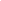 |From: Umar Azam <islamicwork@googlemail.com>; 
To: <aasim_rehan@yahoo.com>; 
Subject: Fwd: THE ENGLISH TRANSLATION OF THE QURAN BY MOHAMMED MARMADUKE PIKTHALL IS ATTACHED!!! 
Sent: Mon, Dec 19, 2011 12:30:39 AM …………………………………Re: REQUEST FREE SOFT COPY OF ENTIRE HOLY QURAN [ARABIC, ENGLISH]!!!!!!!!!!!!!!!!!!!Reply|thanks thousand time.Umar Azam is unknown to me.From: UMAR AZAM <islamicwork@googlemail.com>
To: ahmed_nawaz80@yahoo.com; shahnawaz_khan91@yahoo.com; shazia_hafeez@yahoo.com; safoora50@yahoo.com; salman_lateef12@yahoo.com; shazia_hafeez@hotmail.com; s.manzoor@el-seif.com.sa; s_shahnawaz_ali@yahoo.com; saadibabar@gmail.com; abrar_097@yahoo.com; aleeza.malik@yahoo.com; asmaa.egyptian@yahoo.com; asma_aiim@yahoo.com; asmaa.egypt@hotmail.com; bella_blt@yahoo.com; engr_salim@yahoo.com; sharifs2005@yahoo.com; fahmida.ch@gmail.com; jusna.begum1@hotmail.co.uk; dr_umar_azam@yahoo.co.uk; habibur_1967@yahoo.com; dilrubashirazi@yahoo.com; dorin_alam@yahoo.com; nupa_1404@yahoo.com; falguni.ahmed@gmail.com; nupa14@gmail.com; genius_farida@yahoo.co.in; farhananahidelora@yahoo.com; nsfauzia@yahoo.com; fa@fusionsolutionsinc.com; benishfatimah@yahoo.co.uk; shabana_mehryar@hotmail.com; afroz.halima@gmail.com; zaman@icddrb.org; scm_bd@yahoogroups.com; iqbalfaruq@ekushey-tv.com; auni_2008@yahoo.com; jabiiba_55@hotmail.com; jannatruma@yahoo.com; khaleda_61@yahoo.com; info@dhakalanguageclub.com; sharongirlkh@yahoo.com; mkrahman@yahoo.com; laili_comic@yahoo.co.id; mushfequa_aries@yahoo.com; rashedbncg@yahoo.com; mdaminulkarim@yahoo.com; nushratrubiaya@yahoo.com; nasreensultana1@yahoo.com; nigarfiroz@hotmail.com; bdrahmatullah@gmail.com; nqureshi@askinvestmentmanagers.com; roly995buet@yahoo.com; syedtareq@hotmail.com; yasminshamima@yahoo.com; syedmtareq@yahoo.com; tazreena@gmail.com; tanzina.azad@gmail.com; tanzimu@yahoo.com; metrisha_ds@yahoo.in; szhaider123@yahoo.com; hamidi_bbc@hotmail.com; iqa_zahrah@yahoo.com.my; zfatima75@yahoo.co.in; sfmusa@yahoo.com; syed Sadruddin Hussain <sydsadr@hotmail.com>; "myshakil@gmail.com" <myshakil@gmail.com>; "supplychain4u@hotmail.com" <supplychain4u@hotmail.com>; "hasanshabbir1@gmail.com" <hasanshabbir1@gmail.com>; "sahi_samachar@yahoo.ca" <sahi_samachar@yahoo.ca>; "masif@liberty.com.pk" <masif@liberty.com.pk>; "jawadlhr@gmail.com" <jawadlhr@gmail.com>; "zafarkhattak@gmail.com" <zafarkhattak@gmail.com>; "onlypakistani@gmail.com" <onlypakistani@gmail.com>; "send2mjk@hotmail.com" <send2mjk@hotmail.com>; "muradali_shaikh2@yahoo.co.uk" <muradali_shaikh2@yahoo.co.uk>; "mirsalimraza@yahoo.com" <mirsalimraza@yahoo.com>; "turkman@sbcglobal.net" <turkman@sbcglobal.net>; "dosama_isb@yahoo.com" <dosama_isb@yahoo.com>; "drshabirchoudhry@googlemail.com" <drshabirchoudhry@googlemail.com>; "sheryar@huawei.com" <sheryar@huawei.com>; "rw230282@gmail.com" <rw230282@gmail.com>; "ua_pasha007@hotmail.com" <ua_pasha007@hotmail.com>; "nadia073@gmail.com" <nadia073@gmail.com>; m inayet <minayet@yahoo.com>; "ahsan400@hotmail.com" <ahsan400@hotmail.com>; "waseem.qureshi@umapk.com" <waseem.qureshi@umapk.com>; "abbasi.ansaar@gmail.com" <abbasi.ansaar@gmail.com>; "ak_saeed@yahoo.com" <ak_saeed@yahoo.com>; "sarmad_yaqub@hotmail.com" <sarmad_yaqub@hotmail.com>; "awobelal@yahoo.co.uk" <awobelal@yahoo.co.uk>; "naumanshahzad@gmail.com" <naumanshahzad@gmail.com>; "mschaudhary@hotmail.com" <mschaudhary@hotmail.com>; "qamar@ise-ltd.com" <qamar@ise-ltd.com>; "nasirg@wol.net.pk" <nasirg@wol.net.pk>; "sanum303@yahoo.com" <sanum303@yahoo.com>; "fahad@laksol.com" <fahad@laksol.com>; "waseem1anwar@yahoo.com" <waseem1anwar@yahoo.com>; "abdulnauman@yahoo.com" <abdulnauman@yahoo.com>; "admirer_666@yahoo.co.uk" <admirer_666@yahoo.co.uk>; "aqkhan@sbcglobal.net" <aqkhan@sbcglobal.net>; "ctsislamabad@yahoo.com" <ctsislamabad@yahoo.com>; "saeedhafeezali@yahoo.com" <saeedhafeezali@yahoo.com>; "s_afzalnizam@yahoo.com" <s_afzalnizam@yahoo.com>; "smmirza@gmail.com" <smmirza@gmail.com>; "asimfarhatraja@yahoo.com" <asimfarhatraja@yahoo.com>; "babar20002002@yahoo.com" <babar20002002@yahoo.com>; "enlightedsoul@hotmail.com" <enlightedsoul@hotmail.com>; "ihsan_bajwa@yahoo.com" <ihsan_bajwa@yahoo.com>; "mnaquvi@yahoo.com" <mnaquvi@yahoo.com>; "javed.akhter@gmail.com" <javed.akhter@gmail.com>; "tahirakhan@comcast.net" <tahirakhan@comcast.net>; "tzmib@hotmail.com" <tzmib@hotmail.com>; "mazamk@gmail.com" <mazamk@gmail.com>; "mmanwerkeen@yahoo.com" <mmanwerkeen@yahoo.com>; "mrjawad@gmail.com" <mrjawad@gmail.com>; "myaseenmajeed1@yahoo.com" <myaseenmajeed1@yahoo.com>; "dhsiddiqui@gmail.com" <dhsiddiqui@gmail.com>; "zak_dit24@hotmail.com" <zak_dit24@hotmail.com>; "noyan1@hotmail.com" <noyan1@hotmail.com>; "overseas.pakistanis@gmail.com" <overseas.pakistanis@gmail.com>; "muh_asm@hotmail.com" <muh_asm@hotmail.com>; "kashifrsl@yahoo.com" <kashifrsl@yahoo.com>; "fana_sahar@yahoo.com" <fana_sahar@yahoo.com>; "memqj@yahoo.com" <memqj@yahoo.com>; "shassant2@gmail.com" <shassant2@gmail.com>; "rafail_waqar@yahoo.co.uk" <rafail_waqar@yahoo.co.uk>; "pakistan.for.islam@gmail.com" <pakistan.for.islam@gmail.com>; "safdarhashmi@yahoo.com" <safdarhashmi@yahoo.com>; "newsreality@yahoo.com" <newsreality@yahoo.com>; "shouzib@yahoo.com" <shouzib@yahoo.com>; "shaznaum@yahoo.com" <shaznaum@yahoo.com>; "baluchma@aol.com" <baluchma@aol.com>; "waqas_akram2000@yahoo.com" <waqas_akram2000@yahoo.com>; "syedfahada@yahoo.com" <syedfahada@yahoo.com>; "sheen111@yahoo.com" <sheen111@yahoo.com>; "syeda_17@yahoo.co.uk" <syeda_17@yahoo.co.uk>; "stylishpersonality82@yahoo.com" <stylishpersonality82@yahoo.com>; "fasizaka@yahoo.com" <fasizaka@yahoo.com>; "shafiqch11@yahoo.com" <shafiqch11@yahoo.com>; "mmubasharqadri@yahoo.com" <mmubasharqadri@yahoo.com>; "tofique.soomro@yahoo.co.uk" <tofique.soomro@yahoo.co.uk>; "iftinasim@aol.com" <iftinasim@aol.com>; "mohammad.nafees@yahoo.com" <mohammad.nafees@yahoo.com>; "ameerism@yahoo.co.uk" <ameerism@yahoo.co.uk>; "niyasabbas@yahoo.co.uk" <niyasabbas@yahoo.co.uk>; "red_p47@hotmail.com" <red_p47@hotmail.com>; "teddybear7865200@yahoo.co.uk" <teddybear7865200@yahoo.co.uk>; "wrranga@gmail.com" <wrranga@gmail.com>; "kgmowla@att.net" <kgmowla@att.net>; "sajjadasheikh@yahoo.com" <sajjadasheikh@yahoo.com>; "rubinafaisal@rogers.com" <rubinafaisal@rogers.com>; "usmanmabco@aol.com" <usmanmabco@aol.com>; "isalim18@gmail.com" <isalim18@gmail.com>; "shoaib.tanoli@gmail.com" <shoaib.tanoli@gmail.com>; "irshadpiracha@gmail.com" <irshadpiracha@gmail.com>; Rizwan Ul-Haque <rz634@yahoo.com> 
Sent: Thursday, September 29, 2011 2:31 PM
Subject: REQUEST FREE SOFT COPY OF ENTIRE HOLY QURAN [ARABIC, ENGLISH]!!!!!!!!!!!!!!!!!!!Free Soft Copy of Holy Quran NOW YOU CAN GET THE ENTIRE HOLY QURAN IN ONE E-MAIL ATTACHMENT!!! Put in a request to softcopyofquran@gmail.com to receive your own free attachment into your inbox.  Once you receive your attachment, you can:(i) Place the attachment onto your desktop so that you can read the Holy Quran even when off-line
(ii) Send the attachment on to friends/relatives
(iii) ‘Burn’ the attachment onto CD-ROM/DVD
(iv) Arrange for the attachment to be added onto Internet websitesALSO REQUEST ANY OF THE FOLLOWING BY E-MAIL:HOLY QURAN - PDF FILE OF ENGLISH TRANSLATION BY YUSUF ALIDUA BOOLET AND DUA-E-SHIFAA FOR GOOD HEALTH*******  AAB-E-KAUSAR BOOK OF DUROOD SHARIF*************  THE POWER OF DUROOD BY MOHAMMAD JAVAD******** DUA-E-AZAFA RIZQ FOR MORE INCOME******  E-BOOK  ON MUHAMMAD  صلى الله عليه وسلم************* E-BOOK ON ISLAMIC MARRIAGE........................................Salam Dr Umar,Pls do you have eQur'an that is matched by textual reading?Alkali.From: UMAR AZAM <islamicwork@googlemail.com>
To: muhalkali@yahoo.com; zamirkhan_03@yahoo.com; helalanwer@gmail.com; Mateen.Khalid@sbp.org.pk; dotshahnaz@gmail.com; kmktrust@gmail.com; samukh9@hotmail.com 
Sent: Friday, September 16, 2011 6:08 AM
Subject: Fwd: Fw: THE HOLY QURAN, THE DUA-E-SHIFAA AND DUAS BOOKLET ARE ATTACHEDSALAM---------- Forwarded message ----------From: Umar Azam <dr_umar_azam@rocketmail.com> Date: Sun, Oct 3, 2010 at 11:32 PMSubject: Fw: THE HOLY QURAN, THE DUA-E-SHIFAA AND DUAS BOOKLET ARE ATTACHEDTo: islamicwork@gmail.com- Show quoted text -Reply|WA LAIKUM SALAM, BR ALKALIPLEASE USE THE 'QURAN EXPLORER' LINK ON MY SITEwww.dr-umar-azam.co.ukANY PROBLEMS, EMAIL ME AGAIN.DR UMAR- Show quoted text -On Fri, Dec 23, 2011 at 11:22 PM, muhammad alkali <muhalkali@yahoo.com> wrote:Salam Dr Umar,Pls do you have eQur'an that is matched by textual reading?Alkali.From: UMAR AZAM <islamicwork@googlemail.com>
To: muhalkali@yahoo.com; zamirkhan_03@yahoo.com; helalanwer@gmail.com; Mateen.Khalid@sbp.org.pk; dotshahnaz@gmail.com; kmktrust@gmail.com; samukh9@hotmail.com 
Sent: Friday, September 16, 2011 6:08 AM
Subject: Fwd: Fw: THE HOLY QURAN, THE DUA-E-SHIFAA AND DUAS BOOKLET ARE ATTACHEDSALAM---------- Forwarded message ----------From: Umar Azam <dr_umar_azam@rocketmail.com> Date: Sun, Oct 3, 2010 at 11:32 PMSubject: Fw: THE HOLY QURAN, THE DUA-E-SHIFAA AND DUAS BOOKLET ARE ATTACHEDTo: islamicwork@gmail.comReply|Thank you, Dr.hide details Dec 15 (11 days ago) hide details Dec 15 (11 days ago) hide details Dec 17 (9 days ago) XE-MAIL MARKETING REQUESTSXshow details Dec 19 (7 days ago) Thank you. I would b grateful if u could send me Urdu. Ver of Quran and duasThank you. I would b grateful if u could send me Urdu. Ver of Quran and duasThank you. I would b grateful if u could send me Urdu. Ver of Quran and duasThank you. I would b grateful if u could send me Urdu. Ver of Quran and duasSALAM---------- Forwarded message ----------
From: UMAR AZAM <islamicwork@googlemail.com>
Date: Sat, Aug 27, 2011 at 9:40 PM
Subject: THE ENGLISH TRANSLATION OF THE QURAN BY MOHAMMED MARMADUKE PIKTHALL IS ATTACHED!!!
To: mdceo@binsheikh.com, khan.adeeb123123@rediffmail.com, hallybim@yahoo.com, adindar@yahoo.com, sec@baitulmaal.org, muslimsassociation@yahoo.co.uk, taahirabass2k8@hotmail.co.uk, sirdeekd@yahoo.com, ladyfiiza@hotmail.com
FROM DR UMAR AZAM, MANCHESTER, UKASSALAMU ALAIKUM,THE ENGLISH TRANSLATION OF THE QURAN BY MOHAMMED MARMADUKE PIKTHALL IS ATTACHED COURTESY OF MOHAMMED YAHIYA HUSSAIN.PLEASE ALSO SEE MY 18 ISLAMIC WEBSITES AND TRY TO SIGN THE GUESTBOOK ON EACH ONE WITH YOUR GENUINE COMMENTS:1]

http://www.dr-umar-azam.com/

 

 

2]

http://www.dr-umar-azam.co.uk/

 

 

3]

 www.freewebs.com/drumarazam/

 

 

4]

www.freewebs.com/umarazam/

 

 

5]

http://drumar-azam.weebly.com/

 

 

6]

http://dr-umar-azam.weebly.com/

 

 

7]

http://doctorumarazam.weebly.com/

 

 

8]

http://dr-umarazam.weebly.com/

 

 

9]

http://umarazamphd.weebly.com/

 

 

10]

http://dr-azam.weebly.com/  

 

 

11]

http://druazam.weebly.com/

 

 

12]

http://umarazam.weebly.com/

 

 

13]

http://www.dr-umar-azam.yolasite.com/

 

 

14]

 http://requestislamicattachments.weebly.com/





15]

http://drumarazam-statistics.weebly.com/



16]

http://powerofdurood.weebly.com


17]

http://halal-ingredients.weebly.com18]http://allah-azawajal.weebly.com XE-MAIL MARKETING REQUESTSXshow details Dec 23 (3 days ago) hide details Dec 23 (3 days ago) hide details Dec 23 (3 days ago) SALAM.

--- On Sat, 2/10/10, Umar Azam <dr_umar_azam@rocketmail.com> wrote:
From: Umar Azam <dr_umar_azam@rocketmail.com>
Subject: Fw: THE HOLY QURAN, THE DUA-E-SHIFAA AND DUAS BOOKLET ARE ATTACHED
To: samirah_93@hotmail.co.uk, munafmunnan@yahoo.co.in, zafir_zia@yahoo.com, ameraleem@hotmail.com, au_asif@yahoo.co.in, shanimdh@yahoo.com, niaziihsan@yahoo.com, mzchida@gmail.com, lovely000smile@yahoo.co.uk, kac@Kashmiri.com
Date: Saturday, 2 October, 2010, 21:46SALAM.

--- On Sat, 2/10/10, Umar Azam <dr_umar_azam@rocketmail.com> wrote:
From: Umar Azam <dr_umar_azam@rocketmail.com>
Subject: Fw: THE HOLY QURAN, THE DUA-E-SHIFAA AND DUAS BOOKLET ARE ATTACHED
To: samirah_93@hotmail.co.uk, munafmunnan@yahoo.co.in, zafir_zia@yahoo.com, ameraleem@hotmail.com, au_asif@yahoo.co.in, shanimdh@yahoo.com, niaziihsan@yahoo.com, mzchida@gmail.com, lovely000smile@yahoo.co.uk, kac@Kashmiri.com
Date: Saturday, 2 October, 2010, 21:46SALAM.

--- On Sat, 2/10/10, Umar Azam <dr_umar_azam@rocketmail.com> wrote:
From: Umar Azam <dr_umar_azam@rocketmail.com>
Subject: Fw: THE HOLY QURAN, THE DUA-E-SHIFAA AND DUAS BOOKLET ARE ATTACHED
To: samirah_93@hotmail.co.uk, munafmunnan@yahoo.co.in, zafir_zia@yahoo.com, ameraleem@hotmail.com, au_asif@yahoo.co.in, shanimdh@yahoo.com, niaziihsan@yahoo.com, mzchida@gmail.com, lovely000smile@yahoo.co.uk, kac@Kashmiri.com
Date: Saturday, 2 October, 2010, 21:46SALAM.

--- On Sat, 2/10/10, Umar Azam <dr_umar_azam@rocketmail.com> wrote:
From: Umar Azam <dr_umar_azam@rocketmail.com>
Subject: Fw: THE HOLY QURAN, THE DUA-E-SHIFAA AND DUAS BOOKLET ARE ATTACHED
To: samirah_93@hotmail.co.uk, munafmunnan@yahoo.co.in, zafir_zia@yahoo.com, ameraleem@hotmail.com, au_asif@yahoo.co.in, shanimdh@yahoo.com, niaziihsan@yahoo.com, mzchida@gmail.com, lovely000smile@yahoo.co.uk, kac@Kashmiri.com
Date: Saturday, 2 October, 2010, 21:46SALAM.

--- On Sat, 2/10/10, Umar Azam <dr_umar_azam@rocketmail.com> wrote:
From: Umar Azam <dr_umar_azam@rocketmail.com>
Subject: Fw: THE HOLY QURAN, THE DUA-E-SHIFAA AND DUAS BOOKLET ARE ATTACHED
To: samirah_93@hotmail.co.uk, munafmunnan@yahoo.co.in, zafir_zia@yahoo.com, ameraleem@hotmail.com, au_asif@yahoo.co.in, shanimdh@yahoo.com, niaziihsan@yahoo.com, mzchida@gmail.com, lovely000smile@yahoo.co.uk, kac@Kashmiri.com
Date: Saturday, 2 October, 2010, 21:46SALAM.

--- On Sat, 2/10/10, Umar Azam <dr_umar_azam@rocketmail.com> wrote:
From: Umar Azam <dr_umar_azam@rocketmail.com>
Subject: Fw: THE HOLY QURAN, THE DUA-E-SHIFAA AND DUAS BOOKLET ARE ATTACHED
To: samirah_93@hotmail.co.uk, munafmunnan@yahoo.co.in, zafir_zia@yahoo.com, ameraleem@hotmail.com, au_asif@yahoo.co.in, shanimdh@yahoo.com, niaziihsan@yahoo.com, mzchida@gmail.com, lovely000smile@yahoo.co.uk, kac@Kashmiri.com
Date: Saturday, 2 October, 2010, 21:46ReplyForwardUmar AzamDec 24 (2 days ago) Umar AzamLoading...Dec 24 (2 days ago) show details Dec 24 (2 days ago) hide details Dec 24 (2 days ago) SALAM.

--- On Sat, 2/10/10, Umar Azam <dr_umar_azam@rocketmail.com> wrote:
From: Umar Azam <dr_umar_azam@rocketmail.com>
Subject: Fw: THE HOLY QURAN, THE DUA-E-SHIFAA AND DUAS BOOKLET ARE ATTACHED
To: samirah_93@hotmail.co.uk, munafmunnan@yahoo.co.in, zafir_zia@yahoo.com, ameraleem@hotmail.com, au_asif@yahoo.co.in, shanimdh@yahoo.com, niaziihsan@yahoo.com, mzchida@gmail.com, lovely000smile@yahoo.co.uk, kac@Kashmiri.com
Date: Saturday, 2 October, 2010, 21:46ReplyForwardshow details Dec 24 (2 days ago) hide details Dec 24 (2 days ago) 